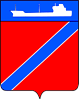 Совет Туапсинского городского поселенияТуапсинского районаРЕШЕНИЕот ___________                                                       № ____________г. ТуапсеО внесении изменений в решение Совета Туапсинского городского поселения Туапсинского района от 24 сентября 2015 года №43.7 «Об  утверждении Перечня земельных участков, предназначенных для предоставления в аренду в целях индивидуального жилищного строительства или ведения личного подсобного хозяйства в границах Туапсинского городского поселения Туапсинского района, гражданам, имеющим трех и более детей» В соответствии с законом Краснодарского края от 26 декабря 2014 года № 3085-КЗ «О предоставлении гражданам, имеющим трех и более детей, в собственность бесплатно земельных участков, находящихся в государственной или муниципальной собственности», Уставом Туапсинского городского поселения Туапсинского района, Совет Туапсинского городского поселения Туапсинского района Р Е Ш И Л:Внести в решение Совета Туапсинского городского поселения Туапсинского района от 24 сентября 2015 года № 43.7 «Об утверждении Перечня земельных участков, предназначенных для предоставления в аренду в целях индивидуального жилищного строительства или ведения личного подсобного хозяйства в границах Туапсинского городского поселения Туапсинского района, гражданам, имеющим трех и более детей» (далее- Перечень) следующие изменения:в связи с заключением договоров аренды исключить из Перечня следующие земельные участки:включить в Перечень следующие земельные участки:Настоящее решение вступает в силу со дня его официального опубликования. Председатель СоветаТуапсинского городского поселения				    В.В. СтародубцевИсполняющий обязанности главы Туапсинского городского поселения Туапсинского района                                                                     М.В. Кривопалов№ п/пМестоположение земельного участкаРазмер земельного участка (кв.м.)Вид разрешенного использованияКадастровый номер земельного участка21г. Туапсе, ул. Юбилейная600для индивидуального жилищного строительства23:51:0202005:46120г. Туапсе, ул. Вольная697для индивидуального жилищного строительства23:51:0202008:43819г.Туапсе, ул. Вольная 624для индивидуального жилищного строительства23:51:0202008:435№ п/пМестоположение земельного участкаРазмер земельного участка (кв.м.)Вид разрешенного использованияКадастровый номер земельного участка22г. Туапсе, ул. Киевская604для индивидуального жилищного строительства23:51:0202001:63823г. Туапсе, ул. Суворова600для индивидуального жилищного строительства23:51:0302005:1934